ПОКАЗАТЕЛИ ДЕЯТЕЛЬНОСТИ                                                                                   ДОШКОЛЬНОЙ ОБРАЗОВАТЕЛЬНОЙ ОРГАНИЗАЦИИ,
ПОДЛЕЖАЩЕЙ САМООБСЛЕДОВАНИЮ                                                                                        2017-18 учебный годМДОУ детский сад « Колокольчик»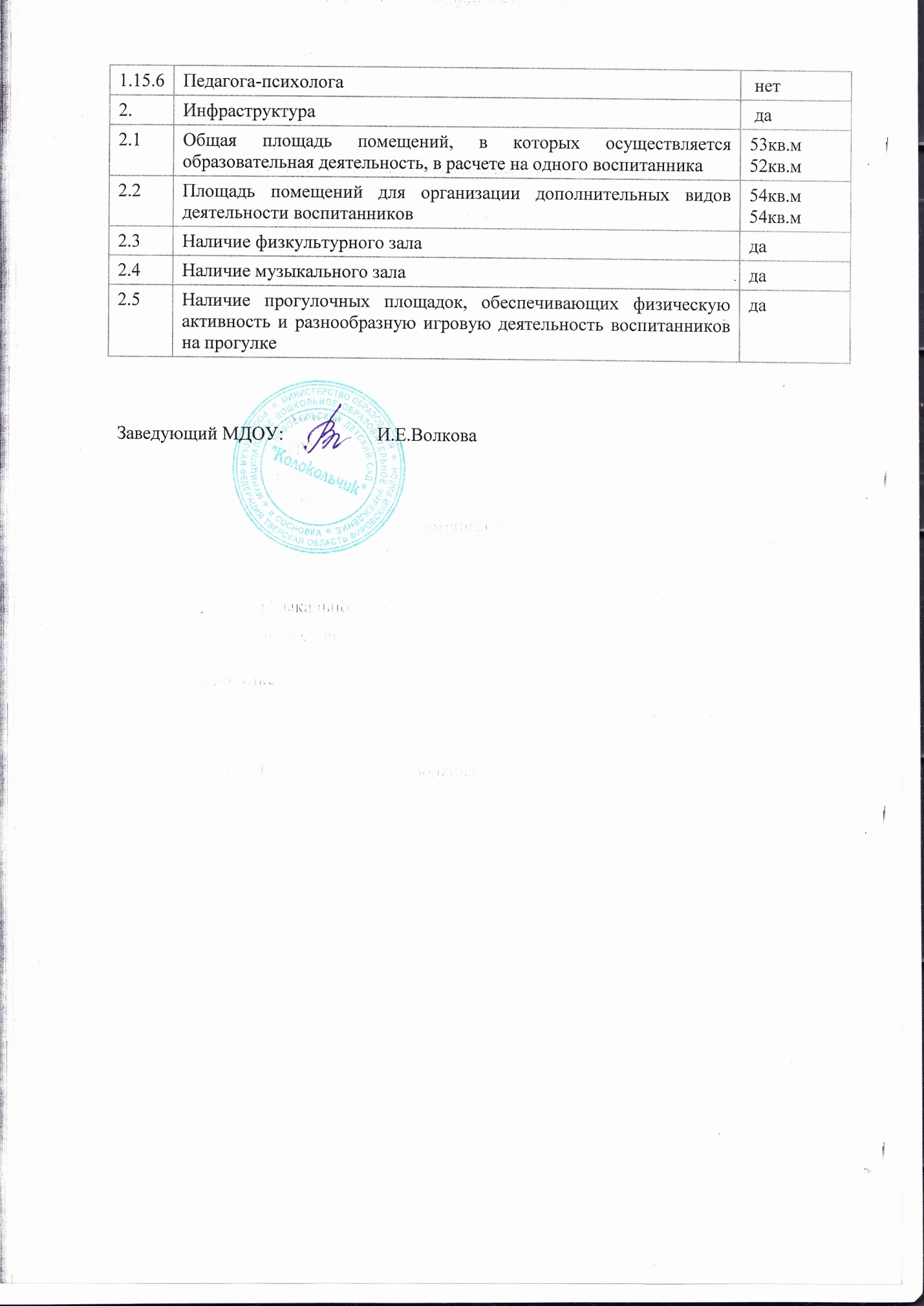 N п/пПоказателиЕдиница измерения1.Образовательная деятельностьМДОУ1.1Общая численность воспитанников, осваивающих образовательную программу дошкольного образования, в том числе:271.1.1В режиме полного дня (8 - 12 часов)271.1.2В режиме кратковременного пребывания (3 - 5 часов)01.1.3В семейной дошкольной группе01.1.4В форме семейного образования с психолого-педагогическим сопровождением на базе дошкольной образовательной организации 01.2Общая численность воспитанников в возрасте до 3 лет21.3Общая численность воспитанников в возрасте от 3 до 8 лет251.4Численность/удельный вес численности воспитанников в общей численности воспитанников, получающих услуги присмотра и ухода:27/100%1.4.1В режиме полного дня (8 - 12 часов)27/100%1.4.2В режиме продленного дня (12 - 14 часов)01.4.3В режиме круглосуточного пребывания01.5Численность/удельный вес численности воспитанников с ограниченными возможностями здоровья в общей численности воспитанников, получающих услуги:01.5.1По коррекции недостатков в физическом и (или) психическом развитии01.5.2По освоению образовательной программы дошкольного образования01.5.3По присмотру и уходу01.6Средний показатель пропущенных дней при посещении дошкольной образовательной организации по болезни на одного воспитанника 8 дней1.7Общая численность педагогических работников, в том числе:31.7.1Численность/удельный вес численности педагогических работников, имеющих высшее образование01.7.2Численность/удельный вес численности педагогических работников, имеющих высшее образование педагогической направленности (профиля)01.7.3Численность/удельный вес численности педагогических работников, имеющих среднее профессиональное образование100%1.7.4Численность/удельный вес численности педагогических работников, имеющих среднее профессиональное образование педагогической направленности (профиля)100%1.8Численность/удельный вес численности педагогических работников, которым по результатам аттестации присвоена квалификационная категория, в общей численности педагогических работников, в том числе:1/31.8.1Высшая01.8.2Первая11.9Численность/удельный вес численности педагогических работников в общей численности педагогических работников, педагогический стаж работы которых составляет:человек/%1.9.1До 5 лет2/75%1.9.2Свыше 30 лет01.10Численность/удельный вес численности педагогических работников в общей численности педагогических работников в возрасте до 30 лет1/25%1.11Численность/удельный вес численности педагогических работников в общей численности педагогических работников в возрасте от 55 лет01.12Численность/удельный вес численности педагогических и административно-хозяйственных работников, прошедших за последние 5 лет повышение квалификации/профессиональную переподготовку по профилю педагогической деятельности или иной осуществляемой в образовательной организации деятельности, в общей численности педагогических и административно-хозяйственных работников4/4/100%1.13Численность/удельный вес численности педагогических и административно-хозяйственных работников, прошедших повышение квалификации по применению в образовательном процессе федеральных государственных образовательных стандартов в общей численности педагогических и административно-хозяйственных работников4/4/100%1.14Соотношение "педагогический работник/воспитанник" в дошкольной образовательной организации3/271.15Наличие в образовательной организации следующих педагогических работников:1.15.1Музыкального руководителяда1.15.2Инструктора по физической культуренет1.15.3Учителя-логопеданет1.15.4Логопеда нет1.15.5Учителя-дефектологанет